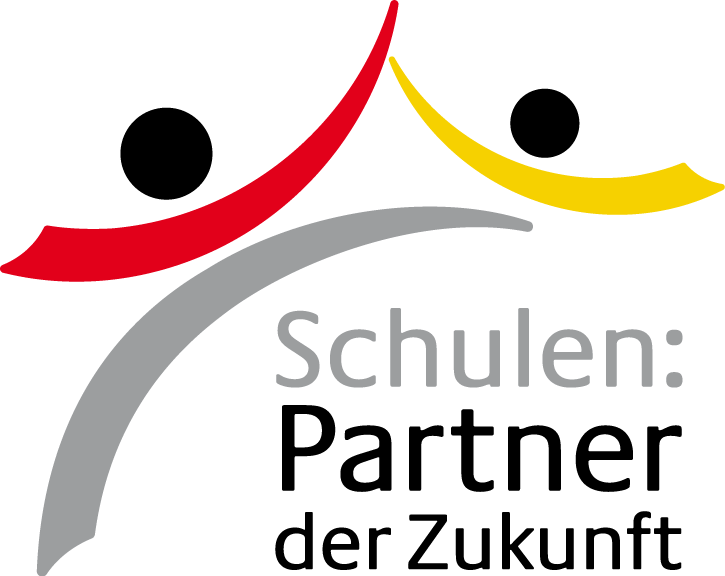 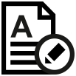 1.1 Hier siehst du viele Bilder aus einer Stadt. Schreibe die richtigen Wörter unter die Fotos.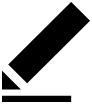 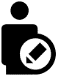 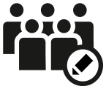 Schreiben   Einzelarbeit   Klassengespräch  das Straßenfestival  die Baustelle  der Spielplatz  das Einkaufszentrum  der Fahrradweg        der Parkplatz  die Geschäfte (Pl.)  die öffentlichen Verkehrsmittel (Pl.)  das Kino1.2 Kennst du noch andere Wörter? Überfliege die Antworten der Jugendlichen im Lernmaterial „Meine Stadt“ auf PASCH-net und ergänze die Buchstaben.Schreiben   Einzelarbeit   Klassengespräch  der M __ __ __ __der __ a __ n __ __ fdie W __ h __ __ __ __die K __ __ __ __ __ n (Pl.)das __ o __ fdas __ e __ __ __ __ m2. Finde zu jeder Aussage eine Person. Formuliere Fragen wie im Beispiel und notiere den Namen der Person, die die Frage mit „Ja“ beantworten kann. Wenn alle Boxen voll sind, rufe laut „Bingo“. Berichte dann in der Klasse.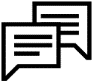 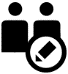 Sprechen   Partnerarbeit   Klassengespräch  A: Lebst du gerne in der Stadt?B: Ja, ich lebe gerne in der Stadt. /Nein, ich lebe nicht so gerne in der Stadt. Ich finde das Leben auf dem Land besser.3.1 PASCH-net hat acht Jugendliche gefragt, wie sie ihren Wohnort finden. Lies die Antworten der Jugendlichen im Lernmaterial „Meine Stadt“ und finde die passenden Kombinationen. Kontrolliere deine Antworten mit einer anderen Person.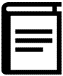 Lesen  Einzelarbeit  Sprechen   Partnerarbeit TIPP: Designt in der Klasse eine Liste mit euren Wünschen für eure Stadt und präsentiert sie anderen. 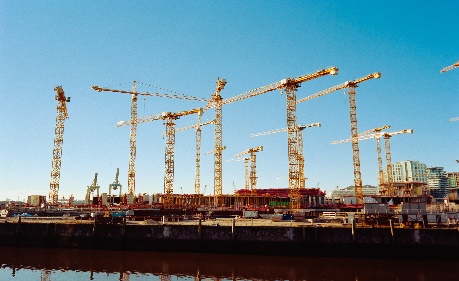 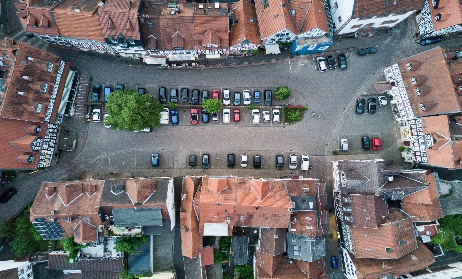 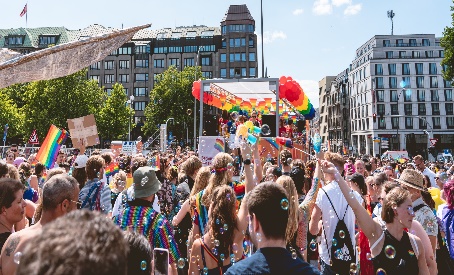 © Pablo Heimplatz / Unsplash© Hendrik Morkel / Unsplash© Lukas S / Unsplash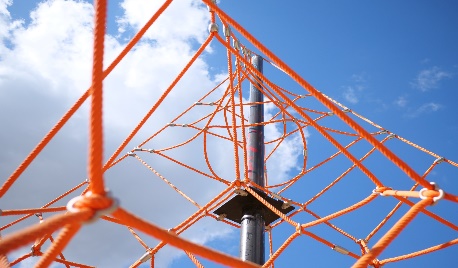 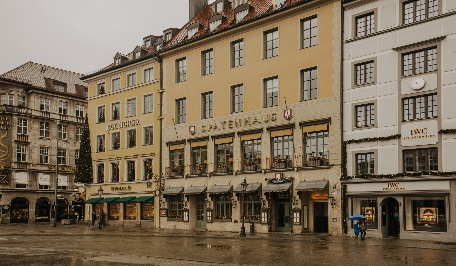 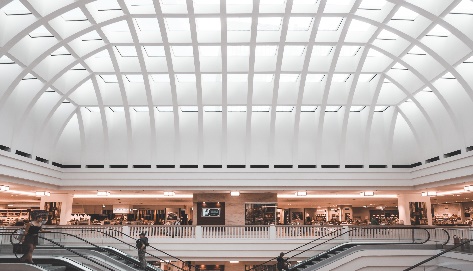 © Kai Damm-Jonas / Unsplash© Alisa Anton/ Unsplash© Robin Spielmann / Unsplash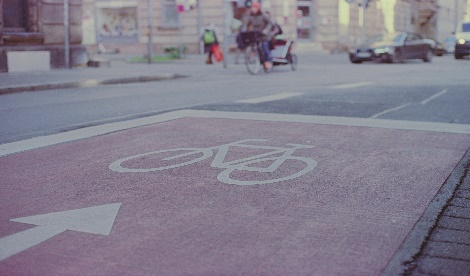 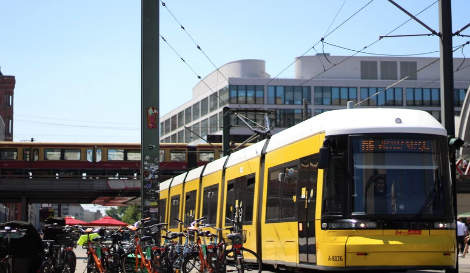 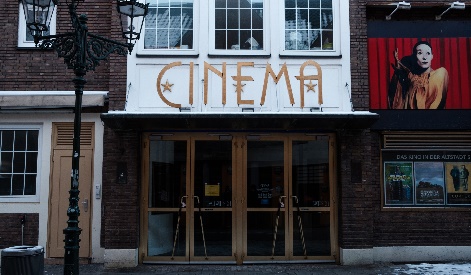 © Markus Spiske / Unsplash© Katy Smith / Unsplash© Wyron A / Unsplash ... lebt gerne in der Stadt. ... möchte gerne in einer Stadt leben.... findet die Angebote für Jugendliche hier super.                                                     ... findet die Stadt zu voll.... ist oft auf dem Sportplatz.... fährt oft mit dem Fahrrad.... findet, dass es zu viele Autos in der Stadt gibt.                                                    ... geht gerne ins Kino.... besucht manchmal kulturelle Events.FrancescoLara-SophieYonathan EmbaieLunesFinnJulianNicoIsabellamag die Freizeitangebote in ihrer Stadt, aber sie vermisst die Natur.FrancescoLara-SophieYonathan EmbaieLunesFinnJulianNicoIsabellalebt in einer Stadt mit Menschen aus vielen unterschiedlichen Kulturen.FrancescoLara-SophieYonathan EmbaieLunesFinnJulianNicoIsabellafindet es gut, dass es in seinem Ort viele Angebote für Jugendliche gibt.FrancescoLara-SophieYonathan EmbaieLunesFinnJulianNicoIsabellawohnt in einem kleinen Dorf und hat viel Platz und Natur.FrancescoLara-SophieYonathan EmbaieLunesFinnJulianNicoIsabellafindet, dass die Gemeinschaft auf dem Land besser ist als in der Stadt.FrancescoLara-SophieYonathan EmbaieLunesFinnJulianNicoIsabellawohnt sehr gerne in einer Kleinstadt in der Nähe von Berlin.FrancescoLara-SophieYonathan EmbaieLunesFinnJulianNicoIsabellageht gerne einkaufen und findet das Leben in der Stadt besser als auf dem Land.FrancescoLara-SophieYonathan EmbaieLunesFinnJulianNicoIsabellalebt gerne auf dem Land, aber wünscht sich ein Fitnessstudio.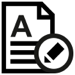 3.2 Lies die Texte noch einmal. Was ist richtig? Was ist falsch? Kontrolliere die falschen Antworten mit einer anderen Person.Lesen     Schreiben  Einzelarbeit Partnerarbeit  3.2 Lies die Texte noch einmal. Was ist richtig? Was ist falsch? Kontrolliere die falschen Antworten mit einer anderen Person.Lesen     Schreiben  Einzelarbeit Partnerarbeit  4. Die Schülerinnen und Schüler nennen Argumente für das Leben auf dem Land und in der Stadt. Ergänze die Vor- und Nachteile und schreibe weitere Ideen auf. Diskutiere dann in der Gruppe.Schreiben      Einzelarbeit    Sprechen       Klassengespräch  DAS LEBEN IN DER STADTDAS LEBEN AUF DEM LAND4. Die Schülerinnen und Schüler nennen Argumente für das Leben auf dem Land und in der Stadt. Ergänze die Vor- und Nachteile und schreibe weitere Ideen auf. Diskutiere dann in der Gruppe.Schreiben      Einzelarbeit    Sprechen       Klassengespräch  DAS LEBEN IN DER STADTDAS LEBEN AUF DEM LAND5. Wie ist es in deinem Wohnort? Was findest du gut? Was findest du nicht so gut? Welche Wünsche und Träume hast du? Mache Notizen und diskutiere dann in der Klasse. Schreiben      Einzelarbeit    Sprechen       Klassengespräch  5. Wie ist es in deinem Wohnort? Was findest du gut? Was findest du nicht so gut? Welche Wünsche und Träume hast du? Mache Notizen und diskutiere dann in der Klasse. Schreiben      Einzelarbeit    Sprechen       Klassengespräch  6. PASCH-net interessiert sich für die Meinungen von Jugendlichen weltweit. Wenn du möchtest, kannst du deine Antworten zu diesen Fragen auf PASCH-net posten und zu den Kommentaren der anderen Schülerinnen und Schüler etwas schreiben.Schreiben  Einzelarbeit 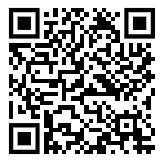 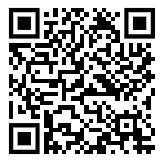 Erzähle uns von deiner Stadt! Was gefällt dir? Was findest du nicht gut?